Публичный отчет генерального директора КГБУК «Красноярский кинограф» Д. В. Кудрявцева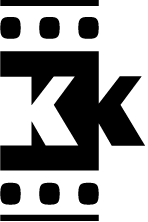 об итогах деятельности учреждения за 2015 год1. Общие сведения о краевом государственном бюджетном учреждении культуры «Красноярский кинограф»Местонахождение «Красноярского кинографа»: г. Красноярск, ул. Пролетарская, 153 (ближайшие остановочные пункты маршрутного транспорта находятся на ул. Киренского (ост. «Киренского»), пр. Свободный (ост. «Академика Курчатова»);его филиалов:Ачинское отделение кинопроката: г. Ачинск, ул. Пузановой, 33 (ближайший остановочный пункт маршрутного транспорта – ост. «Театральная»);Канское отделение кинопроката: г. Канск, ул. 40 лет Октября, 84/1 (ближайший остановочный пункт маршрутного транспорта – ост. «Педколледж»);Минусинское отделение кинопроката: г. Минусинск, ул. Набережная, 106 (ближайший остановочный пункт маршрутного транспорта – ост. «Лугавская»).Режим работы организации:  пн. – пт. с 09-00 до 18-00, сб., вс. – выходные дни.Учредителем является министерство культуры Красноярского края.Структура управления учреждением:Генеральный директор Кудрявцев Дмитрий Владимирович, т. (391) 243-73-01, e-mail: cino@bk.ru;Первый заместитель генерального директора Червов Александр Станиславович, т. (391) 243-73-01, e-mail: cino@bk.ru;Директор Ачинского отделения кинопроката Рябенко Александр Сергеевич, т. (39151) 7-85-88, e-mail: kinoachinsk@mail.ru;Директор Канского отделения кинопроката Сухорукова Наталья Владимировна, т. (39161) 2-50-02, e-mail: kansk_prokat@mail.ru;Директор Минусинского отделения кинопроката Григорьев Анатолий Николаевич, т. (39132) 2-07-94, e-mail: minusinsk-kinoprokat@mail.ruПриоритетные задачи на 2016 год:популяризация отечественного кинематографа среди широких слоев населения Красноярского края;обеспечение доступности для населения услуг кинопоказа;повышение просветительской и воспитательной роли кинематографии в Красноярском крае;модернизация системы кино- и видеопоказа, внедрение новых информационных технологий, развитие передвижного кинообслуживания.Сайт учреждения: http://kinograf.suE-mail: cino@bk.ruТелефон/факс (приемная): 8 (391) 243-73-01Отдел маркетинга и развития услуг: 8 (391) 243-73-20Производственный отдел: 8 (391) 243-74-162. Характеристика деятельности учрежденияОсновными целями деятельности учреждения в соответствии с Уставом (утв. Приказом министерства культуры Красноярского края 4.04.2011 №92) являются: формирование аудиовизуальной культуры в Красноярском крае;обеспечение доступности для населения услуг кинопоказа;модернизация системы кино- и видеопоказа, развитие передвижного кинообслуживания;популяризация национального кино Российской Федерации.Предметом деятельности Учреждения является деятельность по прокату художественных и документальных фильмов, производству документальных и учебных фильмов, организационно-методическая, пропагандистская деятельность в целях создания в Красноярском крае эффективной системы кинематографии, как части аудиовизуальной культуры, направленная на достижение целей создания Учреждения.Виды деятельности Учреждения: хранение, восстановление краевого фильмофонда;создание, ведение электронного каталога краевого фильмофонда;покупка и продажа прав на прокат, показ кино-видеофильмов;показ кино-видеофильмов;прокат кино-видеофильмов;кинообслуживание населения края с использованием мобильных кинотеатров (передвижных киноустановок);производство фильмов (производство документальных, учебных фильмов на базе Учреждения);рекламно-пропагандистская деятельность в области аудиовизуальной культуры и кинематографии;оказание организационно-творческой, консультационной, информационно-методической помощи по вопросам кинообслуживания населения;производство кинолетописи Красноярского края;перезапись кино-, видео и звуковых материалов краевого фильмофонда с одного вида носителей на другой (на аналоговые и цифровые носители);проведение мероприятий по повышению квалификации, обучению, переобучению и стажировке работников киноотрасли, специалистов в области аудиовизуальной культуры, специалистов в области компьютерной графики;организация и проведение кинофестивалей, культурно-массовых мероприятий, посвященных юбилеям кинодеятелей и премьерам кинофильмов, конкурсов, викторин, семинаров, выставок (фотовыставок), конференций и других мероприятий в сфере аудиовизуальной культуры;создание и организационно-методическая поддержка работы кино-, видеоклубов, любительских творческих коллективов, кружков, объединений, курсов и других форм образовательно-просветительской деятельности в сфере кинематографии;создание кино-, видеостудий;тиражирование и реализация информационно-справочных изданий, рекламы, копий видеоматериалов и фонограмм, связанных с деятельностью Учреждения;составление и обработка сводных отчетов государственной статистической отчетности, в том числе по результатам работы киноустановок края и проката кинофильмов, для предоставления их в установленные сроки в органы статистики и другим заинтересованным организациям.В соответствии с государственным заданием «Красноярский кинограф» выполняет 4 вида государственной работы:прокат художественных и документальных фильмов;проведение фестивалей, выставок, смотров, конкурсов, конференций и иных программных мероприятий, в том числе в рамках международного сотрудничества;формирование, учет и сохранение фильмофонда;методическая работа в установленной сфере деятельности.Получателями услуг по организации и проведению мероприятий являются жители Красноярского края всех возрастных групп и социальных категорий.В секторе взаимодействия с юридическими лицами основными получателями услуг «Красноярского кинографа» по прокату фильмов являются киноустановки муниципальной киносети – культурно-досуговые учреждения края.Получателями услуг методической помощи являются специалисты учреждений культуры края.Показатели эффективности деятельности учреждения:количество сформированных кинопрограмм, в том числе в помощь образовательному процессу;количество муниципальных образований Красноярского края, в которых осуществлен кинопрокат;количество фильмокопий, выданных организациям, осуществляющим кинопоказ;количество мероприятий, организованных в территориях края;количество отреставрированных частей хроникально-документальных и художественных фильмов;количество внесенных в электронный каталог единиц фильмофонда;количество приобретенных фильмокопий;количество отснятых хроникально-документальных материалов о Красноярском крае;количество методических мероприятий (конференции, семинары, мастер-классы и др.), в том числе на выезде;количество изданий, методических материалов, программ.Прокат художественных и документальных фильмовПриоритетным направлением деятельности учреждения с момента его основания и до настоящего времени остается прокат и показ фильмов. «Красноярский кинограф» обеспечивает прокат фильмов в 158 муниципальных образованиях Красноярского края (при плане 105).КГБУК «Красноярский кинограф» в 2015 году обеспечил проведение 11461 киносеансов, на которых обслужено 232256 зрителей. На киноустановки Красноярского края было сформировано и выдано 69 кинопрограмм при плане  30 (8661 фильмокопий (план – 4400). Проверено и отремонтировано 88230 частей фильмокопий (план – 73 500) . В электронный каталог внесено 544 единицы фильмофонда (план – 500 ед.).Также учреждение формирует тематические кинопрограммы, в том числе в помощь образовательному процессу. Для проведения киносеансов и тематических киномероприятий на киноустановки края выдаются фильмокопии на DVD и 35-мм кинопленке.2. Проведение мероприятийВ рамках выполнения государственного задания «Красноярский кинограф» проводит Назаровский кинофорум отечественных фильмов имени Марины Ладыниной, Международный Канский видеофестиваль, а также передвижные антинаркотические киноакции.Кинофорум им. Марины Ладыниной – брендовое мероприятие г. Назарово, посвященное великой советской актрисе Марине Ладыниной, проходит в гг. Назарово, Ачинск и Боготол с 2011 года. Количество зрителей кинофорума растет из года в год, премьерные показы и творческие встречи проходят с аншлагом (в 2013 году мероприятия кинофорума посетили 8 764 человека, в 2014 – 8  835 человек).Международный Канский видеофестиваль – мероприятие, ставшее брендовым для региона, проводится в г. Канске с 2002 года и объединяет в своей программе кино- и видеопоказы с другими манифестациями в области современного искусства и актуальной культуры. «Красноярский кинограф» участвует в реализации образовательного проекта Канского видеофестиваля – «Сибирский видеокампус». Это творческая лаборатория для молодых жителей Сибири, Урала и Дальнего Востока, в которой участники знакомятся с актуальным искусством, дизайном, видео-артом и авторским кинематографом, а также реализуют собственные проекты. Сессии «Видеокампуса» проходят в Канске в течение августа. Лекции, семинары, кинопоказы, павильонные съемки проводятся на базе Канского отделения «Красноярского кинографа». В 2013 году мероприятиями фестиваля охвачено 13 тысяч человек, в 2014 году – 13,5 тысяч человек.Передвижная антинаркотическая киноакция «Время жить» проводится в целях противодействия распространению наркомании, пьянства и алкоголизма в Красноярском крае. Аудитория проекта – люди, входящие в группу риска: школьники, студенты и работающая молодежь. В рамках киноакции на всей территории края проводятся показы документальных фильмов, пропагандирующих ведение здорового образа жизни (для проведения киноакции в фонд ежегодно закупается по 10 фильмов антинаркотической направленности). Показы дополняются интерактивными форматами работы с аудиторией и сопровождаются лекциями привлеченных специалистов. Для проведения акции учреждение выпускает пакет полиграфической продукции – афиши и флаеры.За два года киноакцию посетили более 19 тысяч человек (9 862 человека в 2013 году и 9 468 человек в 2014 году), в 2015 году реализация проекта продолжается.Кроме того, «Красноярский кинограф» принимает активное участие в событиях общекраевого масштаба: в 2014 году это были мероприятия, посвященные 80-летию Красноярского края, мероприятия в рамках проекта «Культурная столица Красноярья – 2014» в г. Бородино, уличные показы в рамках IV Красноярского международного музыкального фестиваля стран Азиатско-Тихоокеанского региона и др. Кроме того, реализован ряд интересных видеопроизводственных проектов, среди них – документальные фильмы «80 лет Красноярскому краю», «Посвящение мастеру», серия музейно-экспозиционных фильмов «Сны о Сибири» для Литературного музея, итоговые фильмы о IV Фестивале стран Азиатско-Тихоокеанского региона, о проекте «Культурная столица Красноярья» в г. Бородино и др.3. Формирование, учет, сохранение фильмофондаПо показателю «Формирование, учет и сохранение фильмофонда» учреждение приобретает художественные и документальные фильмы на 35-мм кинопленке и цифровых носителях. Ежегодно в фонд закупаются не только игровые художественные фильмы, но и профилактические фильмы по пропаганде здорового образа жизни в целях реализации государственной антинаркотической политики.Также «Красноярский кинограф» ведет электронный каталог фильмофонда, в котором содержится уже более 2 тысяч единиц. Производственным отделом осуществляется видеосъемка хроникально-документальных материалов о Красноярском крае, которые передаются в архив учреждения и используются при формировании документальных видеопрограмм.На сегодняшний день весь фильмофонд «Красноярского кинографа» оцифрован. Сейчас «Красноярский кинограф» ведет сбор художественных и документальных фильмов, сохранившихся в учреждениях культуры края с советских времен на кинопленке. Кинопленка – самый надежный, но при этом хрупкий носитель, требующий определенных условий содержания, постоянной проверки и ремонта. Для этого в учреждении работает цех реставрации фильмокопий. Ежегодный план по проверке и ремонту фильмов – 73 500 частей – выполняется в полном объеме.4. Методическая работа в установленной сфере деятельностиЯвляясь методическим центром, «Красноярский кинограф» сопровождает работу киноустановок муниципальной киносети края, издает методические, информационные и аналитические материалы по организации кинопоказа, проведению мероприятий и результатам работы киносети, а также проводит выездные семинары и мастер-классы с целью повышения профессионального уровня специалистов в области организации кинопоказа. В 2015 году с 25 по 28 февраля проведен семинар (программа повышения квалификации) на тему «Особенности организации кинопоказа в культурно-досуговых учреждениях» в Красноярском краевом научно-учебном центре кадров культуры для представителей отделов культуры и культурно-досуговых учреждений Железногорска, Норильска, Назарово, Мотыгинского, Рыбинского, Боготольского, Большеулуйского, Манского и Минусинского районов (количество слушателей – 17 человек).4.12.2015 первый заместитель генерального директора КГБУК «Красноярский кинограф» А. С. Червов принял участие в краевом семинаре-совещании руководителей муниципальных учреждений культуры клубного типа и выступил с докладом на тему «Организация киномероприятий в Год российского кино».16.12.2015 специалисты КГБУК «Красноярский кинограф» провели в г. Ачинске зональный семинар-совещание на тему «Возможности использования кинопоказа в культурно-досуговой деятельности учреждений культуры в Год российского кино» для представителей учреждений культуры западной группы районов Красноярского края. В семинаре-совещании приняли участие 27 представителей учреждений культуры города Ачинска, Бирилюсского, Тюхтетского, Ачинского, Козульского и Боготольского районов.К 70-летию Победы в Великой Отечественной войне разработаны методические рекомендации по организации мероприятий с просмотром фильмов о Великой Отечественной войне 1941-1945 гг. для учащихся общеобразовательных учреждений. В методических рекомендациях представлены кинопрограммы для зрителей разных возрастов, дана информация о снятых в СССР и России военных фильмах, информация об основных военных событиях и подвигах советского народа, запечатленных в кино. Разработаны методические рекомендации по организации и проведению киномероприятий на территории Красноярского края. В пособии представлены подходы к организации и проведению киномероприятий, а также рассмотрены основные формы и направления киномероприятий. Также разработаны Методические рекомендации по заполнению отчетов по кинопоказу. В пособии представлены правила заполнения отчетных форм, сроки их предоставления в «Красноярский кинограф», а также основные ошибки, с которыми сталкиваются представители отделов культуры и учреждений культуры, осуществляющих кинопоказ, при их подготовке и заполнении. Рекомендации направлены в муниципальные органы управления культуры и на киноустановки Красноярского края, а также выпущены на DVD-носителе. Всего подготовлено 3 методических пособия.3. Условия осуществления деятельности учрежденияВ структуру зданий и сооружений КГБУК «Красноярский кинограф» в гг. Красноярск, Ачинск, Канск, Минусинск входит 4 здания фильмобазы, общая площадь – 3 340 м2. Площадь занимаемых земельных участков – 14 556 м2. Также в состав зданий и сооружений входит 10 вспомогательных помещений  общей площадью 1 196 м2.Все здания учреждения требуют ремонта, 2 находятся в аварийном состоянии.Все здания КГБУК «Красноярский кинограф» оборудованы центральных отоплением, холодным водоснабжением, централизованным электроснабжением. Исключение составляет Минусинское отделение кинопроката, где для отопления используется угольная котельная.Транспортный парк КГБУК «Красноярский кинограф» состоит из 3 автомобилей «Волга» 2007, 1999 и 1994 года выпуска, автомобиля УАЗ 1995 года выпуска и бортовой газели 1995 года выпуска.Пожарная сигнализация установлена в головном учреждении и в Ачинском отделении кинопроката. Все отделения кинопроката оборудованы средствами первичного пожаротушения.В головном учреждении КГБУК «Красноярский кинограф» имеется пандус для людей с ограниченными возможностями здоровья.В подразделениях КГБУК «Красноярский кинограф» используются 24 компьютера, 3 ноутбука, 5 МФУ, 3 принтера, 2 сканера и копировальная техника.Для осуществления видеосъемки используется видеокамера Panasonic AG-HPX500E и фотоаппарат Canon 60D.Для осуществления учреждением кинопоказа используются видеопроекторы, кинопроекторы, передвижной надувной экран 7х4 м, в работе по сохранению фильмофонда используются фильмопроверочные столы и другое кинотехнологическое оборудование.4. Результаты деятельности учреждения за отчетный годВ 2015 году «Красноярский кинограф» участвовал в проведении фестивалей, выставок, смотров, конкурсов, конференций и иных программных мероприятий, в том числе в рамках международного сотрудничества». Всего проведено 11 мероприятий, в том числе Международный Канский видеофестиваль, V Назаровский кинофорум отечественных фильмов имени Марины Ладыниной и 9 мероприятий по противодействию распространению наркомании, пьянства и алкоголизма.С 22 по 29 августа в г. Канске проведен XIV Международный Канский видеофестиваль. В 2015 году фестиваль был посвящен исследованию темы вселенского фронтира. В шорт-лист фестиваля вошло 24 фильма, из них 5 – российского производства. Всего в рамках фестиваля прошло более 40 мероприятий с охватом зрителей более 5 тыс. человек. В рамках образовательного проекта «Сибирский видеокампус» прошли обучение 7 студентов. Фильм «Одноразовая вечность», созданный студентами Сибирского видеокампуса, был продемонстрирован на церемонии открытия фестиваля.С 16 по 18 октября в городах Назарово, Ачинск, Боготол и Шарыпово прошел V Назаровский кинофорум отечественных фильмов имени Марины Ладыниной. Кинофорум в составе творческой делегации посетили народная артистка России Лариса Удовиченко, народный артист России Аристарх Ливанов, народная артистка России, народная артистка Украины Лариса Кадочникова, заслуженный артист России Тимофей Федоров, артистка балета, фигуристка, актриса театра и кино Наталия Седых, актриса театра и кино Юлия Сулес, актриса театра и кино, певица Екатерина Волкова, киновед, кинокритик, член Российской академии кинематографических искусств «Ника» Вячеслав Шмыров, поэт-песенник, лауреат национальной премии «Овация» Александр Шаганов.В первый день кинофорума, 16 октября в городе Назарово в сквере имени Марины Ладыниной состоялось открытие новой звезды форума с именами актеров и режиссеров, приехавших на мероприятие памяти великой актрисы. В фойе Городского дома культуры города Назарово с 15:00 работала мультимедийная экспозиция, погрузившая зрителей в историю первых пятилеток и в атмосферу фильмов Ивана Пырьева и Григория Александрова. В пространстве фойе можно было наблюдать многослойную видеопроекцию. Гостей встречали «ожившие» скульптуры рабочего, колхозницы и военного. На сцене Дома культуры города Назарово прошла торжественная церемония открытия кинофорума с участием артистов Красноярского музыкального театра Андрея Луговского и Анастасии Вишневской, образцовой детской студии Красноярского государственного театра оперы и балета.Во второй и третий дни кинофорума прошли творческие встречи с членами творческой делегации и показы фильмов с их участием: продемонстрированы фильмы «Внутри музыки» (реж. Ю. Нович), «Моя безумная семья» (реж. Р. Давлетьяров), «Морозко» (реж. А. Роу), «Просто повезло» (реж. А. Анкудинов), «Василий Суриков» (реж. А. Рыбаков), «Горько! 2» (реж. Ж. Крыжовников). 17 октября в КДЦ «Юбилейный» города Назарово состоялся предпремьерный показ фильма «Частное пионерское – 2» режиссера Александра Карпиловского, фильм представил киновед Вячеслав Шмыров. 18 октября в КДЦ «Юбилейный» жители Назарова смогли увидеть на большом экране фильм «Родина» (реж. П. Буслов), который в дни форума демонстрировался в кинотеатрах страны. Все мероприятия V Назаровского кинофорума отечественных фильмов имени Марины Ладыниной в городах Назарово, Ачинск, Боготол и Шарыпово, в том числе ретроспективные показы, посетили 9 519 человек.Также в 2015 году проводились мероприятия по противодействию распространению наркомании, пьянства и алкоголизма в Красноярском крае. 31 марта в МБУК «Дзержинский РДК» прошла передвижная антинаркотическая киноакция «Время жить» с показом сборника документальных фильмов «СПИД: судьба миллионов под угрозой», «Наркомания: в плену безумия», «Курение наносит ответный удар». В мероприятии приняли участие 75 жителей Дзержинского района. 14 мая специалисты КГБУК «Красноярский кинограф» провели передвижную антинаркотическую киноакцию «Время жить» в МБУК «ЦКС с. Критово» Боготольского района для школьников средних и старших классов. В рамках мероприятия продемонстрирован сборник документальных фильмов: «СПИД: судьба миллионов под угрозой», «Наркомания: в плену безумия», «Курение наносит ответный удар». В киноакции приняли участие 65 человек. 15 мая передвижная антинаркотическая киноакция «Время жить» с показом сборника документальных фильмов прошла в МАУК «Ужурский РДК». Мероприятие посетили 110 человек. 24 июня к Международному дню борьбы с употреблением наркотиков и их незаконным оборотом специалисты КГБУК «Красноярский кинограф» провели передвижную антинаркотическую киноакцию в МАУ «СДК «Мечта» г. Красноярска. В рамках мероприятия продемонстрированы документальные фильмы «Образ жизни» и «Наркояд», проведена беседа с участниками. Киноакцию посетили 190 школьников. 10 сентября в МБУК «ЦКС п. Козулька» проведено мероприятие с показом фильма «На краю стою» (реж. Р. Кубаев), на котором присутствовали 45 зрителей. 11 сентября в МБУК «ГДК» г. Назарово прошла антинаркотическая киноакция с показом фильма «На краю стою» (реж. Р. Кубаев). В мероприятии приняли участие 90 школьников. 19 ноября в МБУК «РДК» Бирилюсского района прошли антинаркотические мероприятия с показом фильмов «Право на жизнь» и «Независимость». Перед сеансами прошли лекции о здоровом образе жизни, в мероприятиях приняли участие 60 зрителей. 20 ноября в МБУК «Большеулуйский РДК» состоялась киноакция с показом документальных фильмов «Право на жизнь» и «Независимость», мероприятия акции посетили 95 человек. 24 и 25 декабря  МБУК «РДК» п. Балахта состоялась киноакция по пропаганде здорового образа жизни и отказа от пагубных пристрастий с показом фильмов «Образ жизни» и «Грустный разговор». Мероприятия акции в п. Балахта посетили 75 человек. В передвижных антинаркотических киноакциях «Время жить», проводимых сотрудниками КГБУК «Красноярский кинограф», в отчетном периоде за 2015 год приняли участие 805 человек. Всего в мероприятиях по реализации долгосрочной целевой программы «Комплексные меры противодействия распространению наркомании, пьянства и алкоголизма в Красноярском крае» за 2015 год на территории Красноярского края приняли участие 7 985 человек. По итогам краевых мероприятий специалистами учреждения подготовлены следующие видеоролики: торжественный вечер, посвящённый 80-летию КГБУК «Красноярский кинограф» (Дом офицеров, г. Красноярск), взятие снежного городка в рамках фестиваля народной культуры «Сибирская масленица», фильм «Культурная столица Красноярья» в г. Бородино, День славянской письменности и культуры в Красноярске, сказка-притча, видеоклипы и видео со съемок в рамках работы клип-площадки Международного фестиваля этнической музыки и ремесел «МИР Сибири», открытие XIV Международного Канского видеофестиваля, подведение итогов творческого сезона 2014-2015 гг. в Большом концертном зале Красноярской краевой филармонии, мероприятия V Назаровского кинофорума отечественных фильмов имени Марины Ладыниной, открытие 4-го моста через реку Енисей, Академическое собрание «Три литературных века: бунт русской поэзии против русской истории», Дни Таймыра и Эвенкии. Специалистами учреждения также были сняты торжественные мероприятия в рамках открытия III Открытого фестиваля-конкурса снежно-ледовых скульптур «Волшебный лёд Сибири» (набережная р. Енисей, г. Красноярск). Для проведения краевых мероприятий в отчетном периоде специалистами учреждения подготовлены следующие видеоролики, слайдовые презентации, заставки и мультимедийные выставки: мультимедийная выставка «Культовые фильмы» в рамках торжественного вечера, посвящённого 80-летию КГБУК «Красноярский кинограф», видеоролик об истории проекта «Культурная столица» для церемонии открытия «Культурной столицы Красноярья – 2015» в г. Канске, мультимедийная выставка, посвященная Международному музыкальному фестивалю стран Азиатско-Тихоокеанского региона на 12 Красноярском экономическом форуме, видеооформление для вечера, посвящённого 100-летию со дня рождения Г.С. Жжёнова (Норильский заполярный театр драмы имени В. Маяковского), видеосопровождение доклада заместителя генерального директора КГБУК «Красноярский кинограф» К. Г. Фаст в рамках заседания Главной коллегии министерства культуры Красноярского края, видеосопровождение Дня славянской письменности и культуры в Красноярске, видеосопровождение Краевой художественной выставки «Поклонимся великим тем годам», посвященной 70-летию Победы в Великой Отечественной войне, видеоролик для мероприятия – подведения итогов творческого сезона 2014-2015 гг. в Большом концертном зале Красноярской краевой филармонии, видеообращение министра культуры Красноярского края Е. Н. Мироненко, заставки, интервью с членами творческой делегации, фильм об истории кинофорума и выставка в фойе МБУК «ГДК» г. Ачинска в рамках V Назаровского кинофорума отечественных фильмов имени Марины Ладыниной, видеоконтент для экрана в фойе Малого концертного зала Красноярской краевой филармонии для Академического собрания, мультимедийная выставка для 10-й юбилейной Губернаторской елки и церемонии закрытия проекта «Культурная столица Красноярья – 2015» в г. Канске. Кинопоказ осуществлен на базе 6 краевых государственных учреждений культуры (в том числе КГБУК «Центр культурных инициатив», Государственная универсальная научная библиотека Красноярского края, КГБУК «Красноярский художественный музей имени В. И. Сурикова», КГБУК «Красноярская краевая филармония», Красноярский краевой краеведческий музей (Мемориальный комплекс В. П. Астафьева в с. Овсянка), Норильский заполярный театр драмы им. Вл. Маяковского), план на год – 6.В рамках мероприятий по реализации новых кинопроектов, направленных на популяризацию истории и культуры края, реализуется проект «Хроники Красноярского кинографа». В ходе проекта состоялись показы кинохроники Красноярска и Красноярского края в рамках следующих мероприятий: фестиваль-конкурс снежно-ледовых скульптур «Волшебный лед Сибири», юбилейный вечер, приуроченный к 80-летию «Красноярского кинографа», «Библионочь» в Государственной универсальной научной библиотеке Красноярского края, международный фестиваль этнической музыки и ремесел «МИР Сибири», Красноярская ярмарка книжной культуры, а также на киноустановках Красноярского края..Вышло 47 материалов в СМИ при плане 18 материалов. В январе 2015 года вышли анонсы работы снежно-ледового кинотеатра в рамках III Открытого фестиваля-конкурса снежно-ледовых скульптур «Волшебный лед Сибири» в следующих СМИ: интернета-газета «Newslab.ru», «Авторадио-Красноярск», «Блокнот.Красноярск», «Независимое информационное агентство», «Красноярский городской сайт», информационное агентство «1-LINE», «НГС-Новости», портал «Каледа.ру», газета и сайт «Комсомольская правда-Красноярск», «АиФ-Красноярск», портал «Красноярск.ру». 13 января на телеканале «Афонтово» в программе «Новости» вышел сюжет о старте фестиваля «Волшебный лед Сибири» с синхроном Д. В. Кудрявцева. Новости об открытии ледового кинотеатра на красноярской набережной опубликованы на информационном портале «4geo», «Новости Mail.ru», «Деловой квартал – Красноярск», на сайте информационного агентства «Rusmewsinfo», информационного агентства «Запад-24», на портале «TopNews24.ru» и «RegNews». 21 января на телеканале «Енисей» в программе «Наш Красноярск» вышел репортаж о фестивале с синхроном Д. В. Кудрявцева.Внимание СМИ в отчетном периоде привлекла уникальная находка – в Красноярском краевом краеведческом музее была обнаружена и передана в «Красноярский кинограф» для реставрации кинопленка с архивными видеоматериалами Красноярска, датируемыми началом прошлого века. Кадрами Красноярска 100-летней давности заинтересовались не только ведущие городские и краевые СМИ, но и «Первый канал» – 25 января на «Первом канале» в программе «Время» вышел сюжет об обнаруженной пленке и истории ее восстановления. Фоторепортаж процесса ремонта и хранения редкой пленки агентства Reuters всколыхнул мировое информационное сообщество: фотографии попали в ленты таких ресурсов, как «Yahoo!News», газета «Tempo», международный портал «Trust.org» и стали фотографиями дня в британской газете «Financial Times».На портале культурного наследия России «Культура.рф» вышла статья «Неизвестный Красноярск» об уникальной хронике и юбилее «Красноярского кинографа». 26 января сюжет об обнаруженной документальной кинохронике вышел на канале ТВК в программе «Новости ТВК», 27 января – на 7 канале в программе «Новости», 28 января – на канале ТВК в программе «Что случилось?». Материал о кинохронике и процессе ее восстановления опубликован на портале «НГС.Новости». Анонсы показа уникальных материалов о Красноярске на юбилейном вечере «Красноярского кинографа» в «Доме офицеров» опубликованы на сайтах информационных агентств «Интерфакс-Сибирь», «1-LINE», «РИА-Сибирь», «Независимое информационное агентство»,  на новостных и информационных порталах «#About», «TopNews.24», «RuNews24», «Рамблер.Новости», «Новости Красноярска»  на сайте газеты «АиФ-Красноярск», на сайте газеты «Городские новости».5 февраля генеральный директор КГБУК «Красноярский кинограф» Д. В. Кудрявцев рассказал о юбилее учреждения в программе «Утро на Енисее» телеканала «Енисей». Также 5 февраля на телеканале «Енисей» в программе «Новости» вышел сюжет о 80-летии «Красноярского кинографа». Новость о 80-летии «Красноярского кинографа» опубликована в интернет-газете «Newslab.ru», вышла на «Авторитетном радио». 5 февраля телеканал «ТВК» организовал прямое включение в программе «Новости ТВК» с юбилейного мероприятия в «Доме офицеров». Сюжеты о прошедшем мероприятии вышли в новостных выпусках телеканалов «Енисей» и «7 канал». 6 февраля в газете «Городские новости» (№3119) и на сайте газеты вышла статья о кинохронике, восстановленной специалистами «Красноярского кинографа». Интервью с Д. В. Кудрявцевым опубликовано 6 февраля в газете «Красноярский рабочий». 7 февраля на портале о культуре Красноярского края «Культура24.рф» опубликован материал о юбилейном мероприятии «Красноярского кинографа». 7 февраля в программе «Новости ТВК» вышел сюжет о юбилее и работе «Красноярского кинографа» с фрагментами найденной кинохроники. 12 февраля сюжет о 80-летии «Красноярского кинографа» вышел в программе «Наша культуры» телеканала «Енисей». Статьи о юбилее учреждения опубликованы в «Красноярской газете» №9 (10.02.2015) и в газете «Наш Красноярский край» №18 (13.03.2015).15 июля генеральный директор КГБУК «Красноярский кинограф» Д. В. Кудрявцев в студии радио VK рассказал о прошлом кинопроката, о сегодняшней деятельности учреждения и об участии в организации фестивалей и демонстрационных площадок. 10 сентября Д. В. Кудрявцев стал гостем программы «Утро на Енисее» телеканала «Енисей».1 октября в газете «Канские ведомости» вышла статья «Такое вот кино» (авт. Александр Шестериков) о работе Канского отделения кинопроката по итогам беседы с директором отделения Н. В. Сухоруковой. В рамках проведения V Назаровского кинофорума отечественных фильмов имени Марины Ладыниной вышли сюжеты на телеканалах, радио, публикации в СМИ Красноярского края (всего – 43 материала), в том числе на краевом телеканале «Енисей», Красноярской ГТРК (Вести-Красноярск, Радио России), телеканале «Афонтово», телеканале «Центр Красноярск», ТРК «Зеленогорск», «Радио VK», в газетах «Городские новости», «Наш Красноярский край», «Красноярский рабочий», «АиФ-Красноярск», «МК – Красноярск», «Советское Причулымье», а также на интернет-сайтах: официальном портале Красноярского края, на сайте информагентства «Сибновости», портале «Go24», в интернет-газете «Newslab.ru», на порталах РИА-новости, Интерфакс-Россия, Krskplus.ru, на сайте «Независимой газеты», на красноярском краевом медиа-портале «Столица24», в журнале Woman’s Day и др.В октябре в СМИ вышли материалы о работе ретрокинотеатра, организованного КГБУК «Красноярский кинограф» в рамках Красноярской ярмарки книжной культуры: в интернет-газете Newslab.ru, на портале Go24, в Независимом информационном агентстве, на портале «Все в Красноярске». 28 октября вышел сюжет в программе «Новости» телеканала «Енисей» о работе ретрокинотеатра на ярмарке книжной культуры, 29 октября в программе «Новости Афонтово» также вышел сюжет о работе ретрокинотеатра «Красноярского кинографа».10 декабря в интернет-газете Newslab опубликован материал о мероприятиях Года российского кино в Красноярске с комментарием Д. В. Кудрявцева. Также 10 декабря на телеканале «Енисей», информационном портале «1-line» и других опубликованы материалы по итогам пресс-конференции министра культуры Красноярского края Е. Н. Мироненко с участием Д. В. Кудрявцева. 16 декабря на телеканале «АТВ» г. Ачинска вышел сюжет о семинаре, который специалисты «Красноярского кинографа» провели для представителей учреждений культуры западной группы районов, с комментариями директора Ачинского отделения кинопроката и начальника отдела маркетинга КГБУК «Красноярский кинограф».5. Социальная активность и внешние связи учрежденияВ целях повышения узнаваемости учреждения среди целевых групп и потенциальных потребителей услуг, а также в глазах широкой общественности «Красноярским кинографом» ведется взаимодействие со СМИ. При проведении крупных и значимых мероприятий «Красноярский кинограф» сотрудничает с ведущими СМИ Красноярского края: телеканал «Енисей», «ГТРК – Красноярск» (Вести.Красноярск, Радио России, радио Маяк), «ВК-Телесфера» («7 канал»), ТВК, краевая государственная газета «Наш Красноярский край», газета «Красноярский рабочий», газета «Комсомольская правда» и др. Взаимодействие в рамках мероприятий осуществляется на принципах информационного партнерства.6. Кадровый потенциал учрежденияСведения о качественном составе кадров (без рабочих специальностей) учреждения культуры на 01.01.2016:Из работающих имеют образование:Количество работников (с рабочими специальностями) учреждения культуры на 01.01.2016:Количество работников, прошедших повышение квалификации, образовательного уровня:За отчетный период 2015 г. сотрудники учреждения  проходили обучение на курсах повышения квалификации по программам: «Актуальные вопросы изменения трудового законодательства и документирования трудовых отношений», «Деятельность учреждений культуры в современном социокультурном пространстве», «Проверка знаний по электро- и тепло-установкам».7. Финансовые ресурсы учреждения, их использованиеИсточниками формирования финансовых ресурсов учреждения являются:средства, выделяемые целевым назначением из бюджета Красноярского края в виде субсидии на выполнение государственного задания;средства, выделяемые целевым назначением (субсидии на иные цели);доходы, от приносящей доходы деятельности.Учреждение может осуществлять соответствующую целям работы приносящую доход деятельность, в том числе:прокат кино- и видеофильмов;показ фильмов в кинотеатрах, на открытых площадках или в других местах, предназначенных и/или оборудованных для просмотра фильмов;выполнение работ и оказание услуг по производству фильмов;услуги видеосъемки и др.Учреждение осуществляет приносящую доход деятельность в соответствии с требованиями действующего законодательства.В 2015 году доход от оказания платных услуг составил 1 407, 7тыс. рублей. Доход от указанной деятельности в учреждении расходуется согласно плану финансово-хозяйственной деятельности на нужды учреждения, в том числе на увеличение заработной платы коллективу.	Основная часть дохода от платной деятельности была направлена на приобретение фильмов с целью формирования разнообразного и актуального репертуара для сети киноустановок, на укрепление материально-технической базы с целью улучшения качества оказываемых услуг, а также на заработную плату сотрудников с целью мотивирования и поощрения.8. Решения, принятые по итогам общественных обсужденийВ отчетном периоде общественные обсуждения деятельности учреждения не проводились. 9. Заключение. Перспективы и планы развития учрежденияВ отчетном периоде план развития учреждения выполнен. Приоритетным направлением работы был и остается кинопрокат и открытие новых киноустановок в крае. На 2016 год запланировано развитие работы с краевыми учреждениями в области организации киномероприятий и проектов, направленных на организацию кинопоказа.Учреждение в предстоящем году планирует повышать социальную активность и развивать внешние связи, а также продолжит развивать направление кино- и видеопроизводства.Среди ожидаемых новых проектов – уличные кинопоказы в новом формате, мероприятия с демонстрацией кинохроники о Красноярском крае, участие в мероприятиях, приуроченных году отечественного кино.В плановом периоде запланированы структурные преобразования, связанные с деятельностью филиалов учреждения.Наименование государственной услуги201320132014201420152015Наименование государственной услугипланфактпланфактпланфактКоличество муниципальных образований Красноярского края, в которых осуществлен кинопрокат105125105158105144№Показатели201420151Количество обслуживаемых киноустановок1581962Количество киносеансов всего:11 24311 461в т. ч. платных:9 4009 314в т. ч. бесплатных:1 84321473Количество зрителей всего:236,274232,256в т. ч. на платной основе:152,776130,698в т. ч. на безвозмездной основе:83,498101,5584Валовый сбор (тыс. руб.)3 108,6312 351,1345Прокатная плата (тыс. руб.)1 468,6421 057,029Наименование государственной услуги201320132014201420152015Наименование государственной услугипланфактпланфактпланфактКоличество фильмокопий, выданных организациям, осуществляющим кинопоказ427468994274731043508661Наименование государственной услуги201320132014201420152015Наименование государственной услугипланфактпланфактпланфактПриобретение фильмокопий404131483769№ п/пПоказателиКоличество1Число работников по штатному расписанию462Фактически содержатся383в том числе по возрасту:лица, моложе 18 лет0от 18 до 30 лет7от 30 до 49 лет17от 50 до 54 лет5от 55 до 59 лет4от 60 до 65 лет3свыше 65 лет24в том числе женщины:22до 30 лет5от 30 до 49 лет9от 50 до 54 лет3от 55 до 59 лет3от 60 до 65 лет1свыше 65 лет15Число вакансий8№п/пПоказатели1Высшее, всего24в том числе по профилю162Средне профессиональное, всего7в том числе по профилю13Общее среднее74Неполное  среднее-5Учатся заочно в учебных заведениях, всего1в том числе в учебных заведениях культуры16Уволились в течение года77Число специалистов, имеющих почетные звания6№п/пПоказатели1Число работников по штатному расписанию с рабочими специальностями (всего)922Фактически содержатся с рабочими специальностями (всего)67Показатели образовательного уровняПоказатели образовательного уровняПоказатели образовательного уровняПоказатели образовательного уровняВ том числе повысили квалификацию за пределами краяВ том числе повысили квалификацию за пределами краяПовышение квалификации (чел.)Повышение квалификации (чел.)Обучение в профильном вузе (заочно)(чел.)Обучение в профильном вузе (заочно)(чел.)В том числе повысили квалификацию за пределами краяВ том числе повысили квалификацию за пределами края2014 год2015 год2014 год2015 год2014 год2015 год2320--Субсидия201320142015Субсидия на выполнение государственного задания (тыс. руб.)27 164,231 200,430 273 Субсидия на иные цели   (тыс. руб.)5 499,91 277,83 050